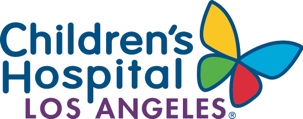 Short Essay Questions Questions that will be asked on applicationRN RESIDENCY APPLICATION ESSAY PROMPTSWhy do you want to pursue an RN residency position at Children’s Hospital Los Angeles? What skills do you possess that will make you an effective nurse at CHLA? (250 words maximum) Children’s Hospital has eight practice areas that are currently hiring RN residents. Please choose up to two areas you’d like to work in and state why for each of them. If relevant to your choices, share learning from your Capstone experience, coursework, practicum, etc. (150 words maximum per unit) *Note* All units you apply to will see all of your choices, therefore please do not rank your choice of units here. We will use the rankings you provided above to determine your first and second choices.Medical-Surgical 5 East - General pediatric care for patients with cystic fibrosis, neurology and respiratory conditions 5 West - Acute respiratory care for children with diabetes, infectious diseases and pulmonary conditions with complication 6 East - Trauma, orthopedics, neurosurgery, plastic surgery, and other surgeries 6 West - Transplant, GI, post-surgical Duque - Behavioral, inpatient neuro/epilepsy monitoring unit Hematology-Oncology 4 East - Care for pediatric oncology patients, chemotherapy 4 West - End-of-life care, bone marrow transplant (BMT) step-down, and care for patients with solid tumors, leukemia and lymphoma BMT - Largest comprehensive BMT program in the nation for children with cancer and blood diseases Neonatal Intensive Critical Care Unit (NICCU) Pediatric Intensive Care Unit (PICU) Heart Institute Emergency Department Float Pool CHLA serves a diverse population of patients and families. How would you adapt your nursing care to be culturally relevant to these patients and families? (200 words maximum) At CHLA, we seek to provide a person-centered experience that humanizes their care and differentiates CHLA from other health care providers. Tell us about a time you provided impressive person-centered care. (400 words maximum) 